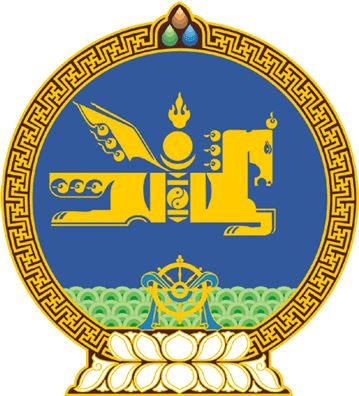 МОНГОЛ УЛСЫН ИХ ХУРЛЫНТОГТООЛ2023 оны 06 сарын 23 өдөр     		            Дугаар 54                     Төрийн ордон, Улаанбаатар хотХуулийн төсөл буцаах тухайМонгол Улсын Их Хурлын чуулганы хуралдааны дэгийн тухай хуулийн 41 дүгээр зүйлийн 41.10 дахь хэсгийг үндэслэн Монгол Улсын Их Хурлаас ТОГТООХ нь:1.Монгол Улсын Засгийн газраас 2023 оны 01 дүгээр сарын 09-ний өдөр Улсын Их Хуралд Нийгмийн даатгалын сангаас олгох тэтгэврийн тухай хууль /Шинэчилсэн найруулга/-ийн төслийн хамт өргөн мэдүүлсэн Монгол Улсын Үндсэн хуулийн цэцийн тухай хуульд өөрчлөлт оруулах тухай хуулийн төслийг буцаах нь зүйтэй гэж нэгдсэн хуралдааны санал хураалтад оролцсон гишүүдийн олонх үзсэн тул хууль санаачлагчид нь буцаасугай.	МОНГОЛ УЛСЫН 	ИХ ХУРЛЫН ДАРГА 				Г.ЗАНДАНШАТАР